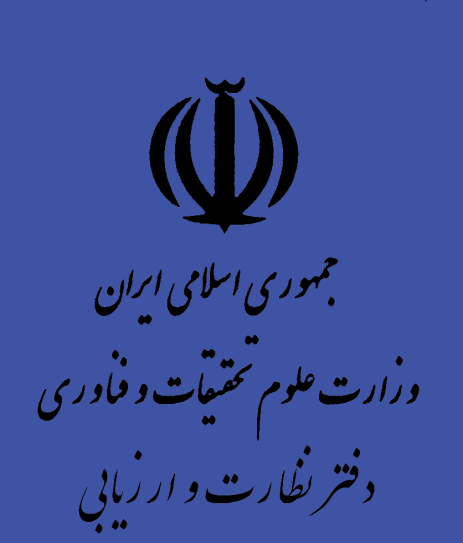 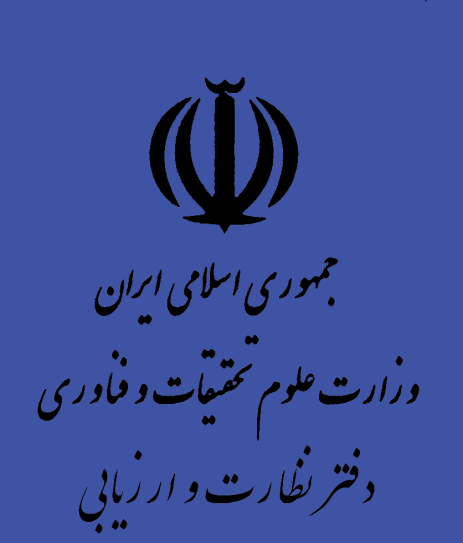 جمهوري اسلامي ايرانوزارت علوم، تحقيقات و فناوريمرکز نظارت و ارزيابي آموزش عاليكاربرگ بازدید از موسسات آموزش عالی آزاد(فرمهاي سري ب )موسسه: ..............................تاريخ بازديد: ..............................1-  وضعیت کالبدی موسسه:-  ادامه وضعیت کالبدی ساختمان:فرم 2 -  وضعیت آموزشی :         ادامه وضعیت آموزشی:*-  مادّة16- برنامه‌هاي آموزشي ودستورالعملهاي مربوط به امورآموزشي، امتحاني و انضباطي توسط رئيس مؤسسه تهيه وپس از تأييد هيأت مؤسس براي تأييد نهايي به وزارت ارسال مي‌شود.فرم3- وضعیت پژوهشی :فرم 4- وضعیت   فعالیتهای فرهنگی  دانشجویان ( دوره های پودمانی):فرم 5- وضعیت اداری و مالی : ادامه وضعیت اداری و مالی:موضوعبلی خیرتوضیحات1- کاربری مستقل  ساختمان2-  دارابودن تابلو و سربرگ مناسب برای موسسه3- نصب بودن سیستم اعلام و اطفای حریق 4- بکارگیری زیر زمین به عنوان کلاس آموزشی 5-  داشتن اتاق  جداگانه برای مدرسان 6-  وجود شعبه یا دفاتر وابسته در سایر نقاط شهر یا کشور موضوععالیخوبدر حد قابل قبولنامناسبتوضیحات1-  موقعیت جغرافیایی موسسه2- وضعیت ساختمان از نظر کاربری آموزشی4-   ظرفیت  و تعداد  کلاسها با توجه به تعداد دانشپذیران و دانشجویان5-  تجهیزات و امکانات و شرایط کلاسها( نور، نظافت، تهویه و ....)6-  ظرفیت  و تعداد کارگاهها با توجه به تعداد دانشپذیران و دانشجویان 7- تجهیزات و  شرایط کارگاه ها ( نور، نظافت، تهویه و ....)8-  ظرفیت و  تعداد آزمایشگاهها با توجه به تعداد دانشپذیران و دانشجویان9-  تجهیزات و  و شرایط آزمایشگاه ها ( نور، نظافت، تهویه و ....)10- ظرفیت و تعداد مراکز رایانه با توجه به تعداد دانشپذیران و دانشجویان11- تجهیزات وشرایط مرکز رایانه( نور، نظافت، تهویه و ....)12- ظرفیت و تعداد اتاق اداری با توجه به تعداد مراجعان  14-  بوفه / غذا خوری با توجه به تعداد دانشپذیران  و دانشجویان15-   نمازخانه به طور جداگانه و با توجه به تعداد  خواهران و برادران 16-  سرویس بهداشتی  به طور جداگانه  با توجه به تعداد خواهران و برادران موضوعبلی خیر تاحدودیتوضیحات1- تشکیل  و تکمیل پرونده های دانشپدیران و دانشجویان 2- تشکیل و تکمیل پرونده های مدرسان 3- ارتباط بین مدرک تحصیلی مدرسان با دروسی که تدریس می نمایند4- اطلاع رسانی صحیح و به موقع از سرفصل دروس، مقررات آموزشی به دانشپذیران و دانشجویان5-رعایت سرفصل درسی مصوب توسط مدرسان از نظر دانشجویان و دانشپذیران6- رعایت تعداد ساعات و جلسات درس از نظر دانشپذیران و دانشجویان7-  وجود نظم و انضباط در برنامه ریزی درسی از نظر دانشپذیران و دانشجویان8-  میزان حضور مسئولان موسسه برای پاسخگویی از نظر دانشپذیران و دانشجویان9- آشنایی کارکنان آموزشی با مقررات و ضوابط آموزشی مربوطموضوعبلیخیرتوضیحات1- دارا بودن مجوز برای برگزاری دوره های کوتاه مدت و پودمانی2- تصویب مقررات و دستورالعملهای آموزشی توسط وزارت طبق ماده 16 اساسنامه *3-  نصب موافقت نامه قطعی و مجوز برگزاری دوره ها در معرض دید همگان 4- برگزاری کلاسهای آمادگی آزمونهای سراسری برای خواهران و برادران به طور جداگانه5- استفاده از عبارتها و واژه های دوره های رسمی دانشگاهی برای دوره های کوتاه مدت در محاوره مسئولان و کارکنان موسسه6- بکارگیری عبارتها و واژه های دوره های رسمی دانشگاهی برای دوره های کوتاه مدت در آگهی ها و فرم ها7- بکارگیری دارندگان مدرک کارشناسی به عنوان مدرس8-  تکمیل برگه حضور و غیاب دانشپذیران و دانشجویان9 - کنترل حضور و غیاب مدرسان توسط مسئول آموزشی مربوط10- تکمیل فرم ارزیابی مدرسان توسط دانشپذیران و دانشجویان11-اعمال نمره ارزشیابی مدرسان  در ادامه همکاری آنان12- صدور گواهینامه گذراندن دوره مطابق گواهینامه مصوب دفتر آموزشهای آزاد13- انجام هر گونه فعالیتی با مجوز سایر وزارتخانه ها و سازمانها و.......موضوععالیخوبدر حد قابل قبولنامناسبتوضیحات1- ظرفیت  فضای کتابخانه با توجه به تعداد دانشپذیران و دانشجویان2-  تعداد کتب و منابع موجود در کتابخانه با توجه به تعداد دانشجویان و دانشپذیران4-  تعداد کتب و منابع موجود در کتابخانه به تفکیک دوره های دایر در موسسه5-  تعداد  مجلات و نشریات متناسب با دوره های دایر در موسسهموضوععالیخوبدر حد قابل قبولنامناسبتوضیحات1- فعال بودن تشکل  و انجمنهای دانشجویی2-  میزان فعالیتها با توجه به تعداد دانشجویان دوره پودمانی3- حمایت مسئولان موسسه از فعالیتهای فرهنگی از نظر دانشجویان دوره پودمانی موضوععالی خوبد رحد قابل قبولنامناسبتوضیحات1-  تعداد کارکنان با توجه به تعداد  دانشپذیران و دانشجویان و سایر مراجعان2-  آشنایی کارکنان با مقررات مالی و اداری موضوعبلیخیرتوضیحات1- دریافت شهریه مطابق تعرفه های مصوب  با توجه به مدارک مربوط به پرداخت شهریه توسط دانشپذیران و دانشجویان 2-  دریافت هر گونه وجه اضافی (بابت ودیعه و ....) از نظر دانشپذیران و دانشجویان 3- پرداخت به موقع حق التدریس مدرسان بر اساس مدراک مربوط به پرداخت حق التدریس4-  پرداخت به موقع حقوق مدرسان از نظر آنان 5-  پرداخت به موقع حقوق کارکنان بر اسا س مدراک مربوط به پرداخت حقوق و دستمزد کارکنان6-  پرداخت به موقع حقوق کارکنان از نظر آنان 7-  رعایت مقررات استخدامی کارکنان8-  پرداخت به موقع هزینه های مربوط به بیمه ، مالیات و ...... 